О выявлении правообладателя ранее учтенного объекта недвижимостис кадастровым номером 56:32:2101002:2240      В соответствии со статьей 69.1 Федерального закона от 13 июля 2015 года № 218-ФЗ «О государственной регистрации недвижимости», Уставом муниципального образования Тоцкий сельсовет Тоцкого района Оренбургской области,постановляю:       1.  В отношении жилой квартиры общей площадью 120,9 кв.м. с кадастровым номером 56:32:2101002:2240, расположенного по адресу: Оренбургская область, р-н Тоцкий, с. Тоцкое, ул. Ленина д.111, кв.1  в качестве правообладателя, владеющего данным объектом недвижимости на праве собственности, выявлен             Вельганенко Сергей Викторович,  … г.р., место рождения: ..., паспорт гражданина Российской Федерации серия … № …, выдан …, код подразделения …, СНИЛС …,  зарегистрированный по адресу: ….2. Право собственности Вельганенко С.В. на указанный в пункте 1 настоящего постановления объект недвижимости подтверждается.3. Указанный в пункте 1 настоящего постановления объект недвижимости не прекратил существование, что подтверждается актом осмотра  №  29 от 24.03.2022г.4. Постановление вступает в силу со дня его подписания.5. Контроль исполнения настоящего постановления оставляю за собой.Глава сельсовета                                                                          В.Ю. КурныкинИНФОРМАЦИОННОЕ СООБЩЕНИЕ В соответствии со статьей 69.1 Федерального закона от 13.07.2015 г. № 218-ФЗ "О государственной регистрации недвижимости" Вельганенко Сергей Викторович либо иное заинтересованное лицо вправе представить в письменной форме или в форме электронного документа (электронного образа документа) возражения относительно сведений о правообладателе ранее учтенного объекта недвижимости, указанных в ПРОЕКТЕ Постановления, с приложением обосновывающих такие возражения документов (электронных образов таких документов) (при их наличии), свидетельствующих о том, что такое лицо не является правообладателем указанного объекта недвижимости, в течение тридцати дней со дня получения указанным лицом проекта решения.      При отсутствии возражения относительно сведений о правообладателях ранее учтенного объекта недвижимости, указанных в ПРОЕКТЕ Постановления, по истечении сорока пяти дней со дня получения  Вельганенко С.В. указанного Проекта, администрацией муниципального образования Тоцкий сельсовет Тоцкого района Оренбургской области будет принято решение о выявлении Вельганенко С.В. правообладателем ранее учтенного объекта недвижимости с кадастровым номером 56:32:2101002:2240.Приложение № 2к приказу Росреестраот 28 апреля 2021 г. № П/0179АКТ ОСМОТРАздания, сооружения или объекта незавершенного строительствапри выявлении правообладателей ранее учтенных объектов недвижимостиранее учтенного объекта недвижимости.При осмотре осуществлена фотофиксация объекта недвижимости. Материалы фотофиксации прилагаются.В результате проведенного осмотра установлено, что ранее учтенный объект недвижимости
Подписи членов комиссии:                                                                                              Приложение к акту осмотра  здания,                                                                                                                                                                                   сооружения или объекта незавершенного                                                                                               строительства при выявлении                                                                                              правообладателей ранее учтенных объектов                                                                                               недвижимости от 24.03.2022г   № 29          Фототаблица(Оренбургская область, Тоцкий район, с. Тоцкое, ул.Ленина д.111 кв.1)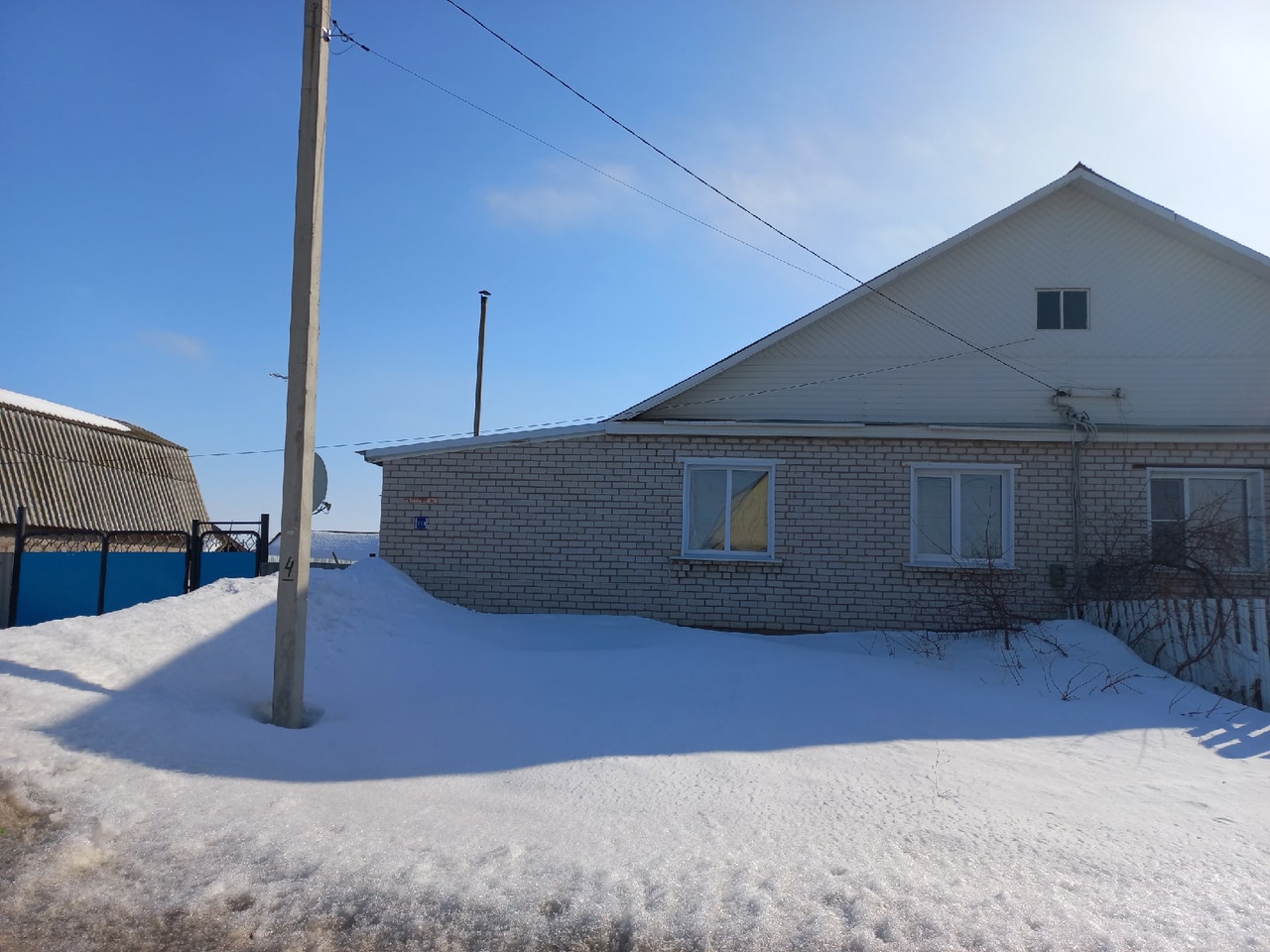          АДМИНИСТРАЦИЯ        МУНИЦИПАЛЬНОГО            ОБРАЗОВАНИЯ         ТОЦКИЙ СЕЛЬСОВЕТ         ТОЦКОГО РАЙОНА  ОРЕНБУРГСКОЙ ОБЛАСТИ          ПОСТАНОВЛЕНИЕ        проект               с. Тоцкое  «24»марта2022 г.	№29Настоящий акт составлен в результате проведенногоНастоящий акт составлен в результате проведенногоНастоящий акт составлен в результате проведенногоНастоящий акт составлен в результате проведенногоНастоящий акт составлен в результате проведенногоНастоящий акт составлен в результате проведенногоНастоящий акт составлен в результате проведенногоНастоящий акт составлен в результате проведенного24.03.2022г  15.5024.03.2022г  15.5024.03.2022г  15.50указываются дата и время осмотра(число и месяц, год, минуты, часы)указываются дата и время осмотра(число и месяц, год, минуты, часы)указываются дата и время осмотра(число и месяц, год, минуты, часы)осмотра объекта недвижимостиосмотра объекта недвижимостиосмотра объекта недвижимостиосмотра объекта недвижимостиосмотра объекта недвижимостиквартираквартираквартираквартираквартира,указывается вид объекта недвижимости: здание, сооружение, объект незавершенного строительствауказывается вид объекта недвижимости: здание, сооружение, объект незавершенного строительствауказывается вид объекта недвижимости: здание, сооружение, объект незавершенного строительствауказывается вид объекта недвижимости: здание, сооружение, объект незавершенного строительствауказывается вид объекта недвижимости: здание, сооружение, объект незавершенного строительствакадастровый (или иной государственный учетный) номеркадастровый (или иной государственный учетный) номеркадастровый (или иной государственный учетный) номеркадастровый (или иной государственный учетный) номеркадастровый (или иной государственный учетный) номеркадастровый (или иной государственный учетный) номеркадастровый (или иной государственный учетный) номеркадастровый (или иной государственный учетный) номеркадастровый (или иной государственный учетный) номер56:32:2101002:224056:32:2101002:2240,указывается при наличии кадастровый номер или иной государственный учетный номер (например, инвентарный) объекта недвижимостиуказывается при наличии кадастровый номер или иной государственный учетный номер (например, инвентарный) объекта недвижимостиуказывается при наличии кадастровый номер или иной государственный учетный номер (например, инвентарный) объекта недвижимостиуказывается при наличии кадастровый номер или иной государственный учетный номер (например, инвентарный) объекта недвижимостиуказывается при наличии кадастровый номер или иной государственный учетный номер (например, инвентарный) объекта недвижимостиуказывается при наличии кадастровый номер или иной государственный учетный номер (например, инвентарный) объекта недвижимостиуказывается при наличии кадастровый номер или иной государственный учетный номер (например, инвентарный) объекта недвижимостиуказывается при наличии кадастровый номер или иной государственный учетный номер (например, инвентарный) объекта недвижимостиуказывается при наличии кадастровый номер или иной государственный учетный номер (например, инвентарный) объекта недвижимостиуказывается при наличии кадастровый номер или иной государственный учетный номер (например, инвентарный) объекта недвижимостирасположенногорасположенногорасположенногорасположенногоОренбургская область, Тоцкий район, с. Тоцкое, ул.Ленина д.111 кв.1Оренбургская область, Тоцкий район, с. Тоцкое, ул.Ленина д.111 кв.1Оренбургская область, Тоцкий район, с. Тоцкое, ул.Ленина д.111 кв.1Оренбургская область, Тоцкий район, с. Тоцкое, ул.Ленина д.111 кв.1Оренбургская область, Тоцкий район, с. Тоцкое, ул.Ленина д.111 кв.1Оренбургская область, Тоцкий район, с. Тоцкое, ул.Ленина д.111 кв.1Оренбургская область, Тоцкий район, с. Тоцкое, ул.Ленина д.111 кв.1указывается адрес объекта недвижимости (при наличии) либо местоположение (при отсутствии адреса)указывается адрес объекта недвижимости (при наличии) либо местоположение (при отсутствии адреса)указывается адрес объекта недвижимости (при наличии) либо местоположение (при отсутствии адреса)указывается адрес объекта недвижимости (при наличии) либо местоположение (при отсутствии адреса)указывается адрес объекта недвижимости (при наличии) либо местоположение (при отсутствии адреса)указывается адрес объекта недвижимости (при наличии) либо местоположение (при отсутствии адреса)указывается адрес объекта недвижимости (при наличии) либо местоположение (при отсутствии адреса)на земельном участке с кадастровым номеромна земельном участке с кадастровым номеромна земельном участке с кадастровым номеромна земельном участке с кадастровым номеромна земельном участке с кадастровым номеромна земельном участке с кадастровым номеромна земельном участке с кадастровым номером---,(при наличии)(при наличии)(при наличии)расположенномрасположенномрасположенномОренбургская область, Тоцкий район, с. Тоцкое ,  ул.Ленина д.111Оренбургская область, Тоцкий район, с. Тоцкое ,  ул.Ленина д.111Оренбургская область, Тоцкий район, с. Тоцкое ,  ул.Ленина д.111Оренбургская область, Тоцкий район, с. Тоцкое ,  ул.Ленина д.111Оренбургская область, Тоцкий район, с. Тоцкое ,  ул.Ленина д.111Оренбургская область, Тоцкий район, с. Тоцкое ,  ул.Ленина д.111Оренбургская область, Тоцкий район, с. Тоцкое ,  ул.Ленина д.111,указывается адрес или местоположение земельного участкауказывается адрес или местоположение земельного участкауказывается адрес или местоположение земельного участкауказывается адрес или местоположение земельного участкауказывается адрес или местоположение земельного участкауказывается адрес или местоположение земельного участкауказывается адрес или местоположение земельного участкакомиссиейкомиссиеймуниципального образования Тоцкого сельсоветмуниципального образования Тоцкого сельсоветмуниципального образования Тоцкого сельсоветмуниципального образования Тоцкого сельсоветмуниципального образования Тоцкого сельсоветмуниципального образования Тоцкого сельсоветмуниципального образования Тоцкого сельсоветмуниципального образования Тоцкого сельсоветмуниципального образования Тоцкого сельсоветуказывается наименование органа исполнительной власти субъекта Российской Федерации — города федерального значения Москвы,Санкт-Петербурга или Севастополя, органа местного самоуправления, уполномоченного на проведение мероприятий по выявлениюправообладателей ранее учтенных объектов недвижимостиуказывается наименование органа исполнительной власти субъекта Российской Федерации — города федерального значения Москвы,Санкт-Петербурга или Севастополя, органа местного самоуправления, уполномоченного на проведение мероприятий по выявлениюправообладателей ранее учтенных объектов недвижимостиуказывается наименование органа исполнительной власти субъекта Российской Федерации — города федерального значения Москвы,Санкт-Петербурга или Севастополя, органа местного самоуправления, уполномоченного на проведение мероприятий по выявлениюправообладателей ранее учтенных объектов недвижимостиуказывается наименование органа исполнительной власти субъекта Российской Федерации — города федерального значения Москвы,Санкт-Петербурга или Севастополя, органа местного самоуправления, уполномоченного на проведение мероприятий по выявлениюправообладателей ранее учтенных объектов недвижимостиуказывается наименование органа исполнительной власти субъекта Российской Федерации — города федерального значения Москвы,Санкт-Петербурга или Севастополя, органа местного самоуправления, уполномоченного на проведение мероприятий по выявлениюправообладателей ранее учтенных объектов недвижимостиуказывается наименование органа исполнительной власти субъекта Российской Федерации — города федерального значения Москвы,Санкт-Петербурга или Севастополя, органа местного самоуправления, уполномоченного на проведение мероприятий по выявлениюправообладателей ранее учтенных объектов недвижимостиуказывается наименование органа исполнительной власти субъекта Российской Федерации — города федерального значения Москвы,Санкт-Петербурга или Севастополя, органа местного самоуправления, уполномоченного на проведение мероприятий по выявлениюправообладателей ранее учтенных объектов недвижимостиуказывается наименование органа исполнительной власти субъекта Российской Федерации — города федерального значения Москвы,Санкт-Петербурга или Севастополя, органа местного самоуправления, уполномоченного на проведение мероприятий по выявлениюправообладателей ранее учтенных объектов недвижимостиуказывается наименование органа исполнительной власти субъекта Российской Федерации — города федерального значения Москвы,Санкт-Петербурга или Севастополя, органа местного самоуправления, уполномоченного на проведение мероприятий по выявлениюправообладателей ранее учтенных объектов недвижимостив составе:Хохлова В. В.-заместителя главы МО Тоцкий сельсовет, Ковешникова А. Н.- главногоХохлова В. В.-заместителя главы МО Тоцкий сельсовет, Ковешникова А. Н.- главногоХохлова В. В.-заместителя главы МО Тоцкий сельсовет, Ковешникова А. Н.- главногоХохлова В. В.-заместителя главы МО Тоцкий сельсовет, Ковешникова А. Н.- главногоХохлова В. В.-заместителя главы МО Тоцкий сельсовет, Ковешникова А. Н.- главногоХохлова В. В.-заместителя главы МО Тоцкий сельсовет, Ковешникова А. Н.- главногоХохлова В. В.-заместителя главы МО Тоцкий сельсовет, Ковешникова А. Н.- главногоХохлова В. В.-заместителя главы МО Тоцкий сельсовет, Ковешникова А. Н.- главногоХохлова В. В.-заместителя главы МО Тоцкий сельсовет, Ковешникова А. Н.- главногоХохлова В. В.-заместителя главы МО Тоцкий сельсовет, Ковешникова А. Н.- главногоприводится состав комиссии (фамилия, имя, отчество, должность каждого члена комиссии (при наличии))приводится состав комиссии (фамилия, имя, отчество, должность каждого члена комиссии (при наличии))приводится состав комиссии (фамилия, имя, отчество, должность каждого члена комиссии (при наличии))приводится состав комиссии (фамилия, имя, отчество, должность каждого члена комиссии (при наличии))приводится состав комиссии (фамилия, имя, отчество, должность каждого члена комиссии (при наличии))приводится состав комиссии (фамилия, имя, отчество, должность каждого члена комиссии (при наличии))приводится состав комиссии (фамилия, имя, отчество, должность каждого члена комиссии (при наличии))приводится состав комиссии (фамилия, имя, отчество, должность каждого члена комиссии (при наличии))приводится состав комиссии (фамилия, имя, отчество, должность каждого члена комиссии (при наличии))приводится состав комиссии (фамилия, имя, отчество, должность каждого члена комиссии (при наличии))специалиста МО Тоцкий сельсовет, Хисматулиной Д.Э.-юрисконсульта МКУ «Жилсервис»специалиста МО Тоцкий сельсовет, Хисматулиной Д.Э.-юрисконсульта МКУ «Жилсервис»специалиста МО Тоцкий сельсовет, Хисматулиной Д.Э.-юрисконсульта МКУ «Жилсервис»специалиста МО Тоцкий сельсовет, Хисматулиной Д.Э.-юрисконсульта МКУ «Жилсервис»специалиста МО Тоцкий сельсовет, Хисматулиной Д.Э.-юрисконсульта МКУ «Жилсервис»специалиста МО Тоцкий сельсовет, Хисматулиной Д.Э.-юрисконсульта МКУ «Жилсервис»специалиста МО Тоцкий сельсовет, Хисматулиной Д.Э.-юрисконсульта МКУ «Жилсервис»специалиста МО Тоцкий сельсовет, Хисматулиной Д.Э.-юрисконсульта МКУ «Жилсервис»специалиста МО Тоцкий сельсовет, Хисматулиной Д.Э.-юрисконсульта МКУ «Жилсервис»специалиста МО Тоцкий сельсовет, Хисматулиной Д.Э.-юрисконсульта МКУ «Жилсервис»специалиста МО Тоцкий сельсовет, Хисматулиной Д.Э.-юрисконсульта МКУ «Жилсервис»в отсутствиев отсутствиев отсутствиев отсутствиев отсутствиев отсутствиелица, выявленного в качестве правообладателя указанноголица, выявленного в качестве правообладателя указанноголица, выявленного в качестве правообладателя указанноголица, выявленного в качестве правообладателя указанноголица, выявленного в качестве правообладателя указанногоуказать нужное: «в присутствии» или «в отсутствие»указать нужное: «в присутствии» или «в отсутствие»указать нужное: «в присутствии» или «в отсутствие»указать нужное: «в присутствии» или «в отсутствие»указать нужное: «в присутствии» или «в отсутствие»указать нужное: «в присутствии» или «в отсутствие»Осмотр проведенв форме визуального осмотра,указать нужное: «в форме визуального осмотра», «с применением технических средств», если осмотрпроведен с применением технических средств, дополнительно указываются наименование и модельиспользованного технического средства не прекратил существование(указать нужное: существует, прекратил существование)Председатель комиссии:подписьрасшифровка подписиподписьрасшифровка подписиподписьрасшифровка подписи